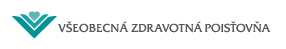 SÚŤAŽNÉ  PODKLADYZabezpečenie nákupu, dodávky a distribúcie elektrickej energie a zemného plynu pre  VšZP, a.s. Zadávanie nadlimitnej zákazky s elektronickou aukciou postupom verejnej súťaže podľa  § 66 ods. 7 zákona č. 343/2015 Z. z. o verejnom obstarávaní a o zmene a doplnení niektorých zákonov v znení neskorších predpisov                                                                                                                                             ........................................................                                              .....................................................Ing. Richard Strapko	                                                      	Ing. Ľubomír Kováčikpredseda predstavenstva                                                   	člen predstavenstva                                                 Všeobecná zdravotná poisťovňa, a.s.                                           Všeobecná zdravotná poisťovňa, a.s.                                                                               ..................................................Ing. Barbora Slováková osoba zodpovedná za špecifikáciu predmetu zákazkySúlad súťažných podkladov so zákonom č. 343/2015 Z. z. o verejnom obstarávaní a o zmene a doplnení niektorých zákonov v znení neskorších predpisov potvrdzuje					  ................................................Mgr. Daniela Krnáčováosoba zodpovedná zaverejné obstarávanie	  BRATISLAVAOktóber 2021A.1 Pokyny pre uchádzačovČasť I - Všeobecné informácieIdentifikácia verejného obstarávateľaNázov organizácie:	Všeobecná zdravotná poisťovňa, a. s.Sídlo organizácie:	Panónska cesta 2, Bratislava – mestská časť Petržalka 851 04 IČO:	35937874DIČ:	2022027040Kontaktná osoba:	Mgr. Daniela KrnáčováTelefón:	                             	+421 2/20824735, 0910864194E – mail:	                             	daniela.krnacova@vszp.skPredmet zákazkyPredmetom zákazky je dodávka elektrickej energie a zemného plynu pre Všeobecnú zdravotnú poisťovňu a. s. (ďalej len „VšZP“) vrátane komplexných služieb spojených s bezpečnou stabilnou a komplexnou dodávkou energií, to znamená vrátane distribúcie a prepravy energií do odberných miest a vrátane ostatných regulovaných služieb a prevzatie zodpovednosti za odchýlku, a to v kvalite zodpovedajúcej technickým podmienkam prevádzkovateľa distribučnej siete za dodržania platných právnych predpisov SR, technických podmienok a prevádzkového poriadku prevádzkovateľa distribučnej siete. Podrobné vymedzenie rozsahu predmetu zákazky a zmluvných podmienok na dodanie a distribúciu požadovaného predmetu zákazky tvoria časti: B.1 „Opis predmetu zákazky“ B.3 „Obchodné podmienky“ Predpokladaná hodnota: 602 475,44 eur bez DPH na obdobie 12 mesiacov. Časť 1 – Dodávka elektrickej energie 370 358,61 € bez DPH Časť 2 – Dodávka zemného plynu: 232 116,83 € bez DPH Delenie predmetu zákazky na časti: Verejný obstarávateľ rozdeľuje zákazku na dve samostatné časti v súlade s § 28 zákona č. 343/2015 Z. z. zákona o verejnom obstarávaní a o zmene a doplnení niektorých zákonov v znení neskorších predpisov (v ďalšom iba „zákon o verejnom obstarávaní“) pričom umožňuje predložiť ponuku na jednu časť alebo na všetky (obe) časti. Zákazka je rozdelená na dve časti: Časť 1 – Dodávka elektrickej energie Časť 2 – Dodávka zemného plynu Referenčné číslo CPV:Zdroj finančných prostriedkovPredmet zákazky bude financovaný z prostriedkov Všeobecnej zdravotnej poisťovne, a. s. (ďalej len „VšZP“ alebo „verejný obstarávateľ“). Verejný obstarávateľ neposkytuje preddavok. Vlastná platba bude realizovaná formou bezhotovostného platobného styku na základe vystaveného daňového dokladu (faktúry). Typ zmluvyVýsledkom verejnej súťaže bude uzatvorenie Zmluvy v súlade so zákonom č. 513/1991 Zb. Obchodného zákonníka v znení neskorších predpisov a § 56 zákona  č. 343/2015 Z. z. o verejnom obstarávaní a o zmene a doplnení niektorých zákonov (ďalej len „zákon o verejnom obstarávaní“).Oprávnení uchádzačiPonuku môže predložiť okrem uchádzača aj skupina dodávateľov. Uchádzač nemôže byť v tom istom postupe zadávania zákazky členom skupiny dodávateľov, ktorá predkladá ponuku. V prípade predloženia ponuky skupinou, verejný obstarávateľ požaduje, aby ponuka obsahovala čestné vyhlásenie, podpísané oprávneným zástupcom všetkých členov skupiny o tom, kto bude za skupinu konať.Variantné riešeniePredloženie variantného riešenia sa neumožňuje.Náklady na ponukuVšetky výdavky spojené s prípravou a predložením ponuky znáša uchádzač bez akéhokoľvek finančného nároku voči verejnému obstarávateľovi.ZábezpekaZábezpeka sa vyžaduje. Zábezpeka zabezpečí viazanosť ponuky počas lehoty viazanosti ponúk, nie však na viac ako 12 mesiacov od lehoty na predkladanie ponúk.Výška zábezpeky je stanovená na každú časť 10 000,00 €. Ak uchádzač predkladá ponuku na obe časti zákazky, môže preukázať zábezpeku v súhrnnej hodnote 20 000 €.Spôsoby zloženia zábezpeky si vyberie uchádzač. Spôsoby zloženia zábezpeky sú:poskytnutím bankovej záruky za uchádzača – vo svojej ponuke uchádzač predloží oskenovaný dokument bankovej záruky a originál bankovej záruky predloží v listinnej podobe v obálke s označením Verejná súťaž – Dodávka elektrickej energie a zemného plynu  - neotvárať na podateľňu verejného obstarávateľa alebo poštou na adresu verejného obstarávateľa v lehote na predkladanie ponúk alebopoistenie záruky - vo svojej ponuke uchádzač predloží oskenovaný doklad vystavený poisťovňou a doklad o poistení záruky predloží v listinnej podobe s oznámením Verejná súťaž - Dodávka elektrickej energie a zemného plynu - neotvárať. Alebozložením finančných prostriedkov na bankový účet verejného obstarávateľa: 	Banka: Štátna pokladnica	IBAN: SK4781800000007000182424		Variabilný symbol: IČO uchádzača	Konštantný symbol: 0308	Informácia pre príjemcu platby:  „Elektrická energia“ alebo „Zemný plyn“  Zábezpeka prepadne v prospech verejného obstarávateľa, ak uchádzačodstúpi od svojej ponuky v lehote viazanosti ponúk aleboneposkytne súčinnosť alebo odmietne uzavrieť Zmluvu podľa § 56 ods. 8 až 15 Zákona o verejnom obstarávaní.Verejný obstarávateľ  uvoľní alebo vráti uchádzačovi zábezpeku do siedmich dní odo dňauplynutia lehoty viazanosti ponúkmárneho uplynutia lehoty na doručenie námietky, ak ho verejný obstarávateľ vylúčil z verejného obstarávania, alebo ak verejný obstarávateľ zruší použitý postup zadávania zákazky,uzavretia Zmluvy.V prípade predĺženia lehoty viazanosti ponúk z dôvodu podania námietok proti postupu verejného obstarávateľa a začatia konania o námietkach, ak bude mať takéto konanie podľa ZVO odkladný účinok na konanie verejného obstarávateľa, alebo ak bude začatá kontrola postupu verejného obstarávateľa pred uzavretím Zmluvy podľa zákona o verejnom obstarávaní, Úrad pre verejné obstarávanie vydá rozhodnutie o predbežnom opatrení, ktorým pozastaví konanie verejného obstarávateľa alebo sa predĺži proces kontroly dokumentácie verejného obstarávania, uchádzač je povinný zabezpečiť primerané predĺženie zábezpeky až do uplynutia takto primerane predĺženej lehoty viazanosti ponúk, najneskôr však do 12 mesiacov od termínu na predkladanie ponúk.Komplexnosť dodávkyPredmet zákazky pozostáva z dvoch častí. Špecifikovaný je v časti B.1 „Opis predmetu zákazky“ a časti B.3 „Obchodné podmienky“.Časť II Dorozumievanie a vysvetľovanieKomunikácia medzi verejným obstarávateľom a záujemcami a uchádzačmi Poskytovanie vysvetlení, odovzdávanie podkladov a komunikácia („ďalej len komunikácia“) medzi verejným obstarávateľom/záujemcami a uchádzačmi sa bude uskutočňovať v štátnom (slovenskom) jazyku a spôsobom, ktorý zabezpečí úplnosť a obsah týchto údajov uvedených v ponuke, podmienkach účasti a zaručí ochranu dôverných a osobných údajov uvedených v týchto dokumentoch.Verejný obstarávateľ bude pri komunikácii s uchádzačmi resp. záujemcami postupovať v zmysle § 20 zákona o verejnom obstarávaní prostredníctvom komunikačného rozhrania systému JOSEPHINE. Tento spôsob komunikácie sa týka akejkoľvek komunikácie a podaní medzi verejným obstarávateľom a záujemcami, resp. uchádzačmi.JOSEPHINE je na účely tohto verejného obstarávania softvér na elektronizáciu zadávania verejných zákaziek. JOSEPHINE je webová aplikácia na doméne https://josephine.proebiz.com. Na bezproblémové používanie systému JOSEPHINE je nutné používať jeden z podporovaných internetových prehliadačov: Microsoft Internet Explorer verzia 11.0 a vyššia, Mozilla Firefox verzia 13.0 a vyššia alebo Google Chrome. Pravidlá pre doručovanie – zásielka sa považuje za doručenú záujemcovi/uchádzačovi ak jej adresát bude mať objektívnu možnosť oboznámiť sa s jej obsahom, tzn. akonáhle sa dostane zásielka do sféry jeho dispozície. Za okamih doručenia sa v systéme JOSEPHINE považuje okamih jej odoslania v systéme JOSEPHINE a to v súlade s funkcionalitou systému. Obsahom komunikácie prostredníctvom komunikačného rozhrania systému JOSEPHINE bude predkladanie ponúk, vysvetľovanie súťažných podkladov a oznámenia o vyhlásení verejného obstarávania, prípadné doplnenie súťažných podkladov, vysvetľovanie predložených ponúk, vysvetľovanie predložených dokladov ako aj komunikácia pri revíznych postupoch medzi verejným obstarávateľom a záujemcami/uchádzačmi a akákoľvek ďalšia, výslovne neuvedená komunikácia v súvislosti s týmto verejným obstarávaním, s výnimkou prípadov, keď to výslovne vylučuje zákon. Táto komunikácia sa týka i prípadov – kedy sa ponuka javí ako mimoriadne nízka vo vzťahu k predmetu zákazky. V takomto prípade komisia prostredníctvom komunikačného rozhrania systému JOSEPHINE požiada uchádzača o vysvetlenie, týkajúce sa predloženej ponuky a uchádzač musí doručiť prostredníctvom komunikačného rozhrania systému JOSEPHINE odôvodnenie mimoriadne nízkej ponuky. Ak bude uchádzač alebo ponuka uchádzača z verejného obstarávania vylúčená, uchádzačovi bude prostredníctvom komunikačného rozhrania systému JOSEPHINE oznámené vylúčenie s uvedením dôvodu a lehoty, v ktorej môže byť doručená námietka. Úspešnému uchádzačovi bude prostredníctvom komunikačného rozhrania systému JOSEPHINE zaslané oznámenie, že sa jeho ponuku prijíma. Akákoľvek komunikácia verejného obstarávateľa či záujemcu/uchádzača s treťou osobou v súvislosti s týmto verejným obstarávaním bude prebiehať spôsobom, ktorý stanoví zákon a bude realizovaná mimo komunikačné rozhranie systému JOSEPHINE. Ak je odosielateľom zásielky verejný obstarávateľ, tak záujemcovi resp. uchádzačovi bude na ním určený kontaktný e-mail/e-maily bezodkladne odoslaná informácia o tom, že k predmetnej zákazke existuje nová zásielka/správa. Záujemca resp. uchádzač sa prihlási do systému a v komunikačnom rozhraní zákazky bude mať zobrazený obsah komunikácie – zásielky, správy. Záujemca resp. uchádzač si môže v komunikačnom rozhraní zobraziť celú históriu o svojej komunikácii s verejným obstarávateľom. Ak je odosielateľom zásielky záujemca resp. uchádzač, tak po prihlásení do systému a k predmetnému obstarávaniu môže prostredníctvom komunikačného rozhrania odosielať správy a potrebné prílohy verejnému obstarávateľovi. Takáto zásielka sa považuje za doručenú verejnému obstarávateľovi okamihom jej odoslania v systéme JOSEPHINE v súlade s funkcionalitou systému. Verejný obstarávateľ odporúča záujemcom, ktorí si vyhľadali obstarávania v systéme JOSEPHINE (https://josephine.proebiz.com), a zároveň ktorí chcú byť informovaní o prípadných aktualizáciách týkajúcich sa konkrétneho obstarávania prostredníctvom notifikačných e-mailov, aby v danom obstarávaní zaklikli tlačidlo „ZAUJÍMA MA TO“ (v pravej hornej časti obrazovky). Verejný obstarávateľ umožňuje neobmedzený a priamy prístup elektronickými prostriedkami k súťažným podkladom a k prípadným všetkým doplňujúcim podkladom. Súťažné podklady a prípadné vysvetlenie alebo doplnenie súťažných podkladov alebo vysvetlenie požiadaviek uvedených v oznámení o vyhlásení verejného obstarávania, podmienok účasti vo verejnom obstarávaní, informatívneho dokumentu alebo inej sprievodnej dokumentácie budú verejným obstarávateľom zverejnené ako elektronické dokumenty v profile verejného obstarávateľa https://www.uvo.gov.sk/... formou odkazu na systém JOSEPHINE. Podania a dokumenty súvisiace s uplatnením revíznych postupov t. j. podanie žiadostí o nápravu podľa § 164 a námietok podľa § 170 sú medzi verejným obstarávateľom a záujemcami/uchádzačmi doručované prostredníctvom komunikačného rozhrania systému JOSEPHINE. Vysvetľovanie a doplnenie súťažných podkladovV prípade potreby objasniť podmienky účasti vo verejnom obstarávaní, súťažných podkladov alebo inej sprievodnej dokumentácie v lehote na predkladanie ponúk, môže ktorýkoľvek  záujemca  požiadať o ich vysvetlenie prostredníctvom komunikačného rozhrania systému JOSEPHINE podľa vyššie uvedených pravidiel komunikácie.Odpoveď na každú požiadavku o vysvetlenie podmienok účasti, súťažných podkladov alebo inej sprievodnej dokumentácie, predloženú prostredníctvom systému JOSEPHINE, verejný obstarávateľ oznámi bezodkladne, najneskôr však šesť dní pred uplynutím lehoty na predkladanie ponúk, prostredníctvom systému JOSEPHINE v súlade s § 48 zákona o verejnom obstarávaní, za predpokladu, že o vysvetlenie záujemca požiada dostatočne vopred. Verejný obstarávateľ odporúča záujemcom doručiť požiadavku o vysvetlenie informácií uvedených v oznámení o vyhlásení verejného obstarávania, v súťažných podkladoch alebo inej sprievodnej dokumentácii, ktoré sú  potrebné na vypracovanie ponuky a na preukázanie splnenia podmienok účasti v termíne najneskôr 3 pracovné dni pred najneskorším zákonným zverejnením odpovede na doručenú otázku. Po tejto lehote záujemcovi nezaniká právo požiadať o vysvetlenie súťažných podkladov, ale verejný obstarávateľ mu negarantuje doručenie vysvetlenia v zákonom stanovenej lehote.  Žiadosť o vysvetlenie súťažných podkladov sa doručuje v slovenskom jazyku. Uchádzač so sídlom mimo územia Slovenskej republiky môže predložiť žiadosť v pôvodnom jazyku a súčasne preloženú do štátneho jazyka SR – slovenského jazyka, okrem žiadosti predloženej v českom jazyku. V prípade rozdielu je rozhodujúci preklad v štátnom jazyku SR, v slovenskom jazyk.Jazyk vo verejnom obstarávaníPonuky a ďalšie doklady, vrátane písomností, ktoré budú výsledkom vysvetľovania podmienok účasti alebo súťažných podkladov v tejto verejnej súťaži musia byť predložené v štátnom jazyku - v slovenskom jazyku. Ak je doklad alebo dokument vyhotovený v cudzom jazyku, predkladá sa spolu s jeho úradným prekladom do štátneho jazyka; to neplatí pre ponuky, návrhy, doklady a dokumenty vyhotovené v českom jazyku.  Časť III Predkladanie ponúkObsah a zloženie ponukyUchádzač v ponuke predloží:Stranu č. 1, ktorá by mala obsahovať:Obchodné meno, adresu alebo sídlo uchádzača.Meno, e-mailovú adresu a telefónny kontakt osoby určenej pre elektronickú aukciu.Strana č. 1 musí byť podpísaná uchádzačom alebo osobou oprávnenou konať za uchádzača, v prípade skupiny dodávateľov musí byť podpísaná každým členom skupiny alebo osobou / osobami oprávnenými konať v danej veci za člena skupiny.V prípade, ak uchádzač nevypracoval ponuku sám, tak uvedie v zmysle § 49 ods. 5 zákona o verejnom obstarávaní v ponuke osobu, ktorej služby alebo podklady pri jej vypracovaní využil. Údaje uvedie v rozsahu meno a priezvisko, obchodné meno alebo názov, adresa pobytu, sídlo alebo miesto podnikania a identifikačné číslo, ak bolo pridelené.Stranu č. 2 ponuky „Obsah ponuky“ s uvedením zoznamu všetkých predložených dokladov a dokumentov a číslom strany, kde sa doklad alebo dokument nachádza. Stranu č. 3 ponuky: „Vyhlásenie uchádzača“že súhlasí s podmienkami  verejnej súťaže určenými verejným obstarávateľom,že súhlasí s obchodnými podmienkami verejného obstarávateľaže potvrdzuje pravdivosť a úplnosť všetkých dokladov a údajov, ktoré predkladá v ponuke,že predkladá iba jednu ponuku a že v tomto postupe zadávania zákazky nie je členom skupiny dodávateľov, ktorá predkladá ponuku, Citované vyhlásenie musí byť podpísané uchádzačom alebo osobou oprávnenou konať za            uchádzača, v prípade skupiny dodávateľov musí byť podpísané každým členom skupiny alebo osobou oprávnenou konať v danej veci za člena skupiny, Potvrdenia, doklady a dokumenty, prostredníctvom, ktorých uchádzač preukazuje splnenie podmienok účasti vo verejnej súťaži, požadované v oznámení o vyhlásení verejnej súťaže a v kapitole A.2 „Podmienky účasti uchádzačov“,  týchto  súťažných podkladov. Návrh Zmluvy s časťou znenia obchodných podmienok dodania predmetu zákazky podľa časti súťažných podkladov B.1 Obchodné podmienky dodania predmetu v nadväznosti na kapitolu B.1 „Opis predmetu zákazky“ a B.2 „Spôsob určenia ceny“ a všetky jej prílohy okrem prílohy č.4. Zmluva musí byť podpísaná uchádzačom alebo osobou oprávnenou konať za uchádzača, v prípade predloženia ponuky skupinou dodávateľov, musia byť podpísané každým členom skupiny alebo osobou/osobami oprávnenými konať v danej veci za príslušného člena skupiny v jednom vyhotovení vrátane príloh, v ktorej uchádzač zohľadní podmienky verejného obstarávateľa uvedené v kapitole B.3 „Obchodné podmienky“ v nadväznosti na kapitolu B.1 „Opis predmetu zákazky“ a B.2 „Spôsob určenia ceny“. Zmluva musí byť podpísaná uchádzačom alebo osobou oprávnenou konať za uchádzača, v prípade predloženia ponuky skupinou dodávateľov, musia byť podpísané každým členom skupiny alebo osobou/osobami oprávnenými konať v danej veci za príslušného člena skupiny.Ak v prípade skupiny dodávateľov bude v tejto verejnej súťaži oprávnený prijímať pokyny za všetkých členov a konať v mene všetkých členov jeden z členov skupiny alebo iná oprávnená osoba, vystavenú plnú moc podpísanú všetkými členmi skupiny.Príloha č.1 – Návrh na plnenie kritérií,  podľa kapitoly A.3 „Kritériá na vyhodnotenie ponúk a pravidlá ich uplatnenia“ týchto súťažných podkladov, podpísanú osobou oprávnenou konať za uchádzača.Vyhotovenie ponukyUchádzač predkladá ponuku v elektronickej podobe v lehote na predkladanie ponúk podľa požiadaviek uvedených v týchto súťažných podkladoch. Ponuka musí byť vyhotovená elektronicky v zmysle § 49 ods. 1 písm. a) ZVO a vložená do systému JOSEPHINE umiestnenom na webovej adrese https://josephine.proebiz.com/ do zákazky „Zabezpečenie nákupu, dodávky a distribúcie elektrickej energie a zemného plynu pre  VšZP, a.s.“. Uchádzač svoju ponuku identifikuje uvedením obchodného mena alebo názvu, sídla, miesta podnikania alebo obvyklého pobytu uchádzača a heslom súťaže „Dodávka elektrickej energie“ alebo „Dodávka zemného plynu“.Doklady a dokumenty tvoriace obsah ponuky, požadované v týchto Súťažných podkladoch musia byť k termínu predloženia ponuky platné a aktuálne. V prípade, že uchádzač využije možnosť predkladania konkrétnych dokladov na preukázanie splnenia podmienok účasti, je povinný originálne doklady alebo ich úradne overené kópie (vrátane úradných prekladov) naskenovať a vložiť ich do systému ako súčasť ponuky. V prípade, že sú doklady, ktorými uchádzač preukazuje splnenie podmienok účasti vydávané orgánom verejnej správy (alebo inou povinnou inštitúciou) priamo v digitálnej podobe, musí uchádzač vložiť do systému tento digitálny doklad (vrátane jeho úradného prekladu ak je to podľa predchádzajúcich ustanovení potrebné). Ustanovenia zákona o verejnom obstarávaní týkajúce sa preukazovania splnenia podmienok účasti osobného postavenia prostredníctvom zoznamu hospodárskych subjektov týmto nie sú dotknuté.Všetky doklady alebo dokumenty musia byť predložené v slovenskom jazyku ako originály alebo ich úradne overené kópie okrem dokladov a dokumentov predložených v českom jazyku.Predkladanie ponuky Ponuky musia byť doručené v lehote na predkladanie ponúk, ktorá je uvedená v oznámení o vyhlásení verejného obstarávania, prostredníctvom ktorého bola vyhlásená táto verejná súťaž. Ponuka uchádzača predložená po uplynutí lehoty na predkladanie ponúk sa elektronicky neotvorí.Ponuka je vyhotovená elektronicky v zmysle § 49 ods. 1 písm. a) zákona o verejnom obstarávaní a   vložená do systému JOSEPHINE umiestnenom na webovej adrese https://josephine.proebiz.com/ do zákazky „Zabezpečenie nákupu, dodávky a distribúcie elektrickej energie a zemného plynu pre  VšZP, a.s.“V predloženej ponuke prostredníctvom systému JOSEPHINE musia byť pripojené požadované naskenované doklady (odporúčaný formát je „PDF“) tak, ako je uvedené v týchto súťažných podkladoch a vyplnenie položkového elektronického formulára, ktorý zodpovedá návrhu na plnenie kritérií uvedenom v súťažných podkladoch. Ak ponuka obsahuje dôverné informácie, uchádzač ich v ponuke viditeľne označí. Uchádzačom navrhovaná cena za dodanie požadovaného predmetu zákazky, uvedená v ponuke uchádzača, bude vyjadrená v eurách bez DPH s presnosťou na 2 desatinné miesta a vložená do systému JOSEPHINE ako cena celkom bez DPH. Po úspešnom nahraní ponuky do systému JOSEPHINE je uchádzačovi odoslaný notifikačný informatívny e-mail (a to na emailovú adresu užívateľa uchádzača, ktorý ponuku nahral). Uchádzač môže predloženú ponuku vziať späť do uplynutia lehoty na predkladanie ponúk. Uchádzač pri odvolaní ponuky postupuje obdobne ako pri vložení prvotnej ponuky (kliknutím na tlačidlo „Stiahnuť ponuku“ a predložením novej ponuky). Uchádzači sú svojou ponukou viazaní do uplynutia lehoty oznámenej verejným obstarávateľom, resp. predĺženej lehoty viazanosti ponúk podľa rozhodnutia verejného obstarávateľa. Prípadné predĺženie lehoty bude uchádzačom dostatočne vopred oznámené formou elektronickej komunikácie v systéme JOSEPHINE. V prípade, že uchádzač použije na zábezpeku bankovú záruku alebo poistenie záruky, predloží originál bankovej záruky, resp. doklad o poistení záruky v listinnej podobe na podateľňu verejného obstarávateľa v lehote na predkladanie ponúk v súlade s § 46 ods. 9 zákona o verejnom obstarávaní.Lehota viazanosti ponúkUchádzač je svojou ponukou viazaný od uplynutia lehoty na predkladanie ponúk až do uplynutia  lehoty viazanosti ponúk stanovenej verejným obstarávateľom v oznámení o vyhlásení verejného obstarávania.Lehota viazanosti ponúk je 5 mesiacov.Lehota na predkladanie ponúkLehota na predkladanie ponúk  je uvedená v oznámení o vyhlásení verejného obstarávania. Časť IV  Otváranie a vyhodnotenie ponúkOtváranie ponúkOtváranie ponúk sa uskutoční elektronicky v lehote uvedenej v oznámení o vyhlásení verejného obstarávania v budove verejného obstarávateľa „Všeobecná zdravotná poisťovňa, a. s., Panónska cesta 2, Bratislava“. Otváranie ponúk vzhľadom na požitie § 54 zákona o verejnom obstarávaní je neverejné.Vyhodnotenie ponúkVzhľadom na použitie ustanovení týkajúcich sa reverznej verejnej súťaže podľa § 66 ods. 7 zákona o verejnom obstarávaní, vyhodnotenie splnenia podmienok účasti podľa § 40 zákona o verejnom obstarávaní sa uskutoční po vyhodnotení ponúk podľa § 53 zákona o verejnom obstarávaní. Komunikácia medzi uchádzačom/uchádzačmi a verejným obstarávateľom/komisiou na vyhodnotenie ponúk počas vyhodnotenia ponúk a vyhodnotenia splnenia podmienok účasti bude prebiehať elektronicky, prostredníctvom komunikačného rozhrania systému JOSEPHINE. Uchádzač musí písomné vysvetlenie/doplnenie ponuky na základe požiadavky doručiť obstarávateľovi prostredníctvom určenej komunikácie v systému JOSEPHINE. Pravidlá pre doručovanie – zásielka sa považuje za doručenú uchádzačovi, ak jej adresát bude mať objektívnu možnosť oboznámiť sa s jej obsahom, t. j. akonáhle sa dostane zásielka do sféry jeho dispozície. 	Za okamih doručenia sa v systéme JOSEPHINE považuje okamih jej odoslania v systéme JOSEPHINE a to v súlade s funkcionalitou systému. Komisia posúdi zloženie zábezpeky. Verejný obstarávateľ vylúči ponuku, ak uchádzač nezložil zábezpeku podľa určených podmienok.Komisia vyhodnotí ponuky z hľadiska splnenia požiadaviek verejného obstarávateľa na predmet zákazky. Verejný obstarávateľ vylúči ponuky, ktoré nespĺňajú požiadavky uvedené v oznámení o vyhlásení verejného obstarávania a v týchto súťažných podkladoch. Komisia môže písomne požiadať uchádzačov o vysvetlenie ponuky. Vysvetlením ponuky nemôže dôjsť k jej zmene. Za zmenu ponuky sa nepovažuje odstránenie zrejmých chýb v písaní a počítaní.V prípade potreby vysvetlenia mimoriadne nízkej ponuky bude verejný obstarávateľ postupovať podľa §  53 ods. 2 až 4 a ods. 6 zákona o verejnom obstarávaní.  Komisia opraví zrejmé matematické chyby zistené pri vyhodnocovaní ponúk. Komisia o vykonanej oprave bezodkladne upovedomí uchádzača a požiada ho o stanovisko, súhlas resp. nesúhlas, s vykonanou opravou v časti ponuky, týkajúcej sa návrhu na plnenie kritérií určených na vyhodnotenie ponúk a v prípade súhlasu o zaslanie nového návrhu Zmluvy.Uchádzač, ktorého ponuka bude vylúčená, bude upovedomený o vylúčení jeho ponuky s uvedením dôvodu vylúčenia lehoty, v ktorej môže  v ktorej  môže byť podaná námietka podľa § 170 ods. 3 písm. d).Komisia vyhodnocuje ponuky, ktoré neboli vylúčené, podľa kritérií určených v oznámení o vyhlásení verejného obstarávania a v súťažných podkladoch. Po vyhodnotení ponúk, bude verejná súťaž pokračovať elektronickou aukciou podľa podmienok uvedených v časti B.4 súťažných podkladov.   Poradie ponúk, ktoré budú spĺňať stanovené podmienky súťaže a neboli v procese úvodného vyhodnocovania ponúk z verejnej súťaže vylúčené, bude podľa oznámenia o vyhlásení verejného obstarávania zostavené automatizovaným vyhodnotením ponúk, ktoré sa uskutoční po úvodnom úplnom vyhodnotení ponúk formou elektronickej aukcie v systéme Proebiz. Verejný obstarávateľ vyzve elektronickými prostriedkami súčasne všetkých uchádzačov, ktorí v úvodnom vyhodnotení ponúk neboli vylúčení, na účasť v elektronickej aukcii, na predloženie nových cien upravených smerom nadol, prostredníctvom systému Proebiz.Vyhodnocovanie splnenia podmienok účastiVyhodnotenie splnenia podmienok účasti sa uskutoční vzhľadom na použitie ustanovení týkajúcich sa reverznej verejnej súťaže podľa § 66 ods. 7 zákona o verejnom obstarávaní po vyhodnotení ponúk. Komisia vyhodnotí splnenie podmienok účasti uchádzača, ktorý sa umiestnil na prvom mieste. Posúdenie splnenia podmienok účasti bude založené na splnení: podmienok, týkajúcich sa osobného postavenia podľa § 32  ods. 1 zákona o verejnom obstarávaní,  predložením originálnych dokladov alebo ich úradne osvedčených kópii podľa § 32 ods. 2, resp. 4 a 5 zákona o verejnom obstarávanía podmienok, týkajúcich sa:        finančného a ekonomického postavenia atechnickej alebo odbornej spôsobilosti uchádzača.Skupina dodávateľov, zúčastnená vo verejnom obstarávaní, preukazuje splnenie podmienok účasti:týkajúcich sa osobného postavenia podľa § 32 ods. 1 zákona o verejnom obstarávaní za každého člena skupiny samostatne a to tým, že predloží doklady podľa § 32 ods. 2, resp. 4 a 5 osobitne,týkajúcich sa finančného a ekonomického postavenia, technickej alebo odbornej spôsobilosti za všetkých členov skupiny spoločne,splnenie podmienky účasti podľa § 32 ods. 1 písm. e) zákona o verejnom obstarávaní preukazuje člen skupiny len vo vzťahu k tej časti predmetu zákazky, ktorú bude zabezpečovať.Verejný obstarávateľ môže požiadať uchádzača o vysvetlenie alebo doplnenie predložených dokladov, ktorými preukazuje splnenie podmienok účasti podľa ustanovení § 40 ods. 4 zákona o verejnom obstarávaní.V prípade, ak uchádzač nesplní podmienky účasti stanovené vo verejnom obstarávaní, bude z verejnej súťaže vylúčený. O vylúčení bude upovedomený oznámením a budú mu oznámené dôvody vylúčenia  a lehota, v ktorej môže byť podaná námietka podľa § 170 ods. 3 písm. d). Dôvernosť a etika vo verejnom obstarávaní Informácie, týkajúce sa obsahu ponúk,  preskúmania, vysvetlenia, vyhodnotenia, vzájomného porovnania ponúk a odporúčaní sú do prijatia ponúk dôverné. Členovia komisie na vyhodnotenie ponúk a zodpovedné osoby verejného obstarávateľa nesmú zverejniť uvedené informácie ani uchádzačom, ani žiadnym iným osobám až do dňa, v ktorom sa poskytnú uchádzačom v súlade  s § 55 zákona o verejnom obstarávaní po skončení elektronickej aukcie.Informácie, ktoré uchádzač v ponuke označí za dôverné podľa § 22 zákona o verejnom obstarávaní, nebudú zverejnené, okrem údajov v súlade s citovaným ustanovením. Ponuky uchádzačov, ani ich jednotlivé časti, nebude možné použiť bez predchádzajúceho súhlasu uchádzačov.Revízne postupy Uchádzač  alebo osoba, ktorá sa domnieva, že jej práva alebo právom chránené záujmy boli alebo mohli byť dotknuté postupom verejného obstarávateľa môže podľa § 164 zákona o verejnom obstarávaní podať verejnému obstarávateľovi  žiadosť o nápravu.Uchádzač alebo osoba, ktorá sa domnieva, že jej práva alebo právom chránené záujmy boli alebo mohli byť dotknuté postupom verejného obstarávateľa môže podať podľa § 170 zákona o verejnom obstarávaní námietky proti postupu verejného obstarávateľa.Časť V Prijatie ponukyInformácia o výsledku vyhodnotenia ponúkKaždému uchádzačovi, ktorého ponuka bola vyhodnocovaná elektronickou aukciou, bude bezodkladne elektronicky oznámený výsledok elektronickej aukcie, keďže vyhodnotenie splnenia podmienok účasti sa uskutoční vzhľadom na použitie ustanovení týkajúcich sa reverznej verejnej súťaže podľa § 66 ods. 7 zákona o verejnom obstarávaní až po vyhodnotení ponúk.Úspešnému uchádzačovi bude zaslané oznámenie, že jeho ponuku prijíma a neúspešnému uchádzačovi alebo uchádzačom bude oznámené, že neuspel/neuspeli a dôvody neprijatia jeho/ich ponuky. Oznámenie bude obsahovať identifikáciu úspešného uchádzača, informáciu o charakteristikách a výhodách prijatej ponuky, poradie uchádzača a lehotu, v ktorej môže byť podaná námietka podľa § 170 ods. 3 písm. f) zákona o verejnom obstarávaní.Uzavretie ZmluvyVerejný obstarávateľ uzavrie Zmluvu s úspešným uchádzačom v lehote viazanosti ponúk, najskôr však jedenásty deň odo dňa odoslania oznámenia o výsledku vyhodnotenia ponúk. V prípade, ak budú uplatnené revízne postupy, verejný obstarávateľ si vyhradzuje právo prijať Zmluvu v predĺženej lehote viazanosti ponúk. Verejný obstarávateľ nesmie uzavrieť Zmluvu s uchádzačom, ktorý má povinnosť zapisovať sa do registra partnerov verejného sektora a nie je zapísaný v registri partnerov verejného sektora, alebo ktorých subdodávatelia, ktorí sú v čase uzavretia Zmluvy verejnému obstarávateľovi známi nie sú zapísaní v registri partnerov verejného sektora.  Povinnosť sa vzťahuje aj na subdodávateľa po celú dobu trvania Zmluvy. Predávajúci (úspešný uchádzač) je povinný nahlásiť kupujúcemu (verejnému obstarávateľovi) zmenu subdodávateľa, ak ku nej dôjde v priebehu platnosti Zmluvy.Povinnosť zápisu do registra partnerov verejného sektora sa vzťahuje na každého člena skupiny dodávateľov.Ponuky uchádzačov, ani ich časti, sa nepoužijú bez súhlasu uchádzačov, okrem použitia pre splnenie povinností verejným obstarávateľom podľa zákona o verejnom obstarávaní.Zrušenie verejnej súťažeVerejný obstarávateľ si vyhradzuje právo zrušiť verejné obstarávanie, ak nastane niektorý z dôvodov uvedený v § 57 zákona o verejnom obstarávaní. Využitie subdodávateľovVerejný obstarávateľ vyžaduje v ponuke uviesť zoznam subdodávateľov podľa Prílohy č.3 týchto Súťažných podkladov, ktorí sú uchádzačovi známi v čase predkladania ponuky. Súčasne v rámci poskytnutia súčinnosti predloží úspešný uchádzač zoznam všetkých subdodávateľov, ktorí sa budú podieľať na plnení Zmluvy.Záverečné ustanoveniaVerejný obstarávateľ si vyhradzuje právo overenia všetkých skutočností uvedených v ponukách uchádzačov, bez predchádzajúceho súhlasu uchádzačov.A.2 Podmienky účasti vo verejnej  súťaži Osobné postavenie. Uchádzač splnenie podmienok účasti vo verejnej súťaži týkajúcich sa osobného postavenia podľa § 32 ods. 1 písm. a) až h) preukáže predložením dokladov podľa § 32 ods. 2 písm. a) až f) resp. podľa ods. 4 a 5  zákona o verejnom obstarávaní.Uchádzač môže doklady podľa § 32 zákona o verejnom obstarávaní nahradiť vyhlásením o zapísaní do zoznamu hospodárskych subjektov podľa § 152 zákona o verejnom obstarávaní, ktorý vedie Úrad pre verejné obstarávanie. Verejný obstarávateľ si túto skutočnosť overí na stránke Úradu pre verejné obstarávanie. Uchádzač môže doklady podľa § 32 zákona o verejnom obstarávaní nahradiť zápisom v obdobnom registri iného členského štátu. Uchádzač zapísaný do zoznamu hospodárskych subjektov predloží výpis z registra trestov  za právnickú osobu alebo doplní tento údaj do zoznamu hospodárskych subjektov.V prípade preukázania splnenia podmienky účasti týkajúcej sa osobného postavenia podľa § 32 ods.1 písm. b), c), e) zákona o verejnom obstarávaní, potvrdením sociálnej a zdravotnej poisťovne, potvrdením miestne príslušného daňového a colného úradu a výpisom z Obchodného registra Slovenskej republiky alebo výpisom zo Živnostenského registra Slovenskej republiky, uchádzač nie je povinný v zmysle § 32 ods. 3 zákona tieto doklady predkladať verejnému obstarávateľovi, a to z dôvodu použitia údajov z informačných systémov verejnej správy. .S ohľadom na to, že z technických dôvodov nie je možné získať údaje alebo výpisy z informačných systémov Generálnej prokuratúry, verejný obstarávateľ odporúča uchádzačom, aby na preukazovanie splnenia podmienky podľa § 32 ods. 1 a) využili iné spôsoby, a to najmä zápis do zoznamu hospodárskych subjektov alebo predloženie príslušných dokladov.Ak je uchádzač zapísaný v zozname hospodárskych subjektov, vedený úradom pre verejné obstarávanie, doklady podľa § 32 ods. 1 a) zákona sa nevyžadujú.Finančné a ekonomické postavenieNevyžaduje sa.Technická a odborná spôsobilosť  Uchádzač vo svojej ponuke predloží: Podľa § 34 ods. 1 písm. a) zákona o verejnom obstarávaní zoznamom dodávok (zmlúv), ktoré uchádzač dodal za predchádzajúce tri roky od vyhlásenia verejného obstarávania s uvedením cien, lehôt dodania a odberateľov, dokladom je referencia, ak odberateľom bol verejný obstarávateľ alebo obstarávateľ podľa tohto zákona. Zoznam musí obsahovať minimálne tieto údaje: obchodné meno a sídlo predávajúceho, obchodné meno a sídlo kupujúceho, zmluvný termín dodania, skutočný termín dodania, množstvo dodaného tovaru/poskytnutých služieb, celkovú zmluvnú cenu za dodanie v EUR; ak sa dodanie tovaru uvedeného v referencii viaže na viac rokov, uchádzač uvedie alikvotné údaje za príslušné obdobie každého roka, stručný opis predmetu plnenia zmluvy, v prípade, ak odberateľom nebol verejný obstarávateľ, resp. obstarávateľ aj potvrdenie o uspokojivom dodaní, meno a priezvisko, funkciu a telefónne číslo alebo e-mail kontaktnej osoby, u ktorej si možno overiť údaje uvedené v potvrdení. Minimálne požiadavky: Časť 1 – Dodávka elektrickej energie Uchádzač predloží zoznam aj referencie o dodávkach rovnakého alebo podobného charakteru ako je predmet zákazky s minimálnou celkovou zmluvnou cenou 200 000 € bez DPH uskutočnených uchádzačom za obdobie predchádzajúcich troch rokov ku dňu predkladania ponúk. Časť 2 – Dodávka zemného plynu Uchádzač predloží zoznam aj referencie o dodávkach rovnakého alebo podobného charakteru ako je predmet zákazky s minimálnou celkovou zmluvnou cenou 150 000 € bez DPH uskutočnených uchádzačom za obdobie predchádzajúcich troch rokov ku dňu predkladania ponúk. Požiadavku verejný obstarávateľ určil s cieľom overenia skúseností a spoľahlivosti uchádzača primerane k náročnosti predmetu zákazky.podľa § 34 ods. 1 písm. l) zákona o verejnom obstarávaní uvedením podielu plnenia zo zmluvy, ktorý má uchádzač v úmysle zabezpečiť subdodávateľom. Minimálna úroveň požadovaná verejným obstarávateľom podľa § 38 ods. 5 zákona o verejnom obstarávaní: Uchádzač predloží zoznam subdodávateľov, prostredníctvom ktorých bude uchádzač zabezpečovať plnenie predmetu zákazky s uvedením obchodného mena, osoby oprávnenej konať za subdodávateľa v rozsahu meno a priezvisko, adresa pobytu, dátum narodenia, sídla alebo miesta podnikania, podielu subdodávky v % a stručným opisom zákazky, ktorá bude predmetom subdodávky, podpísaným zástupcom uchádzača oprávneným konať v mene uchádzača (Zoznam subdodávateľov tvorí Prílohu č. 3 týchto Súťažných podkladov). V prípade ak uchádzač nebude zabezpečovať plnenie predmetu zákazky prostredníctvom subdodávateľov, zaškrtne v Prílohe č. 3 bod II.Podľa § 34 ods. 3 uchádzač alebo záujemca môže na preukázanie technickej spôsobilosti alebo odbornej spôsobilosti využiť technické a odborné kapacity inej osoby, bez ohľadu na ich právny vzťah. V takomto prípade musí uchádzač alebo záujemca verejnému obstarávateľovi alebo obstarávateľovi preukázať, že pri plnení zmluvy alebo koncesnej zmluvy bude skutočne používať kapacity osoby, ktorej spôsobilosť využíva na preukázanie technickej spôsobilosti alebo odbornej spôsobilosti. Skutočnosť podľa druhej vety preukazuje záujemca alebo uchádzač písomnou zmluvou uzavretou s osobou, ktorej technickými a odbornými kapacitami mieni preukázať svoju technickú spôsobilosť alebo odbornú spôsobilosť. Z písomnej zmluvy musí vyplývať záväzok osoby, že poskytne svoje kapacity počas celého trvania zmluvného vzťahu. Osoba, ktorej kapacity majú byť použité na preukázanie technickej spôsobilosti alebo odbornej spôsobilosti, musí preukázať splnenie podmienok účasti týkajúce sa osobného postavenia a nesmú u nej existovať dôvody na vylúčenie podľa § 40 ods. 6 písm. a) až h) a ods. 7; oprávnenie poskytovať službu preukazuje vo vzťahu k tej časti predmetu zákazky alebo koncesie, na ktorú boli kapacity záujemcovi alebo uchádzačovi poskytnuté.Podľa § 39 zákona o verejnom obstarávaní hospodársky subjekt môže doklady na preukázanie splnenia podmienok účasti predbežne nahradiť jednotným európskym dokumentom. Link: https://www.uvo.gov.sk/jednotny-europsky-dokument-pre-verejne-obstaravanie-602.htmlHospodársky subjekt môže vyplniť len oddiel α  GLOBÁLNY ÚDAJ PRE VŠETKY PODMIENKY ÚČASTI časti IV bez toho, aby musel vyplniť iné oddiely časti IV.5. ĎALŠIE PODMIENKY VEREJNÉHO OBSTARÁVANIA 5.1 Uchádzač predloží pred podpisom zmluvy ako prílohu č.4 k zmluve úradne overenú fotokópiu poistnej zmluvy zodpovednosti za škodu. Zmluva o poistení musí byť platná a účinná ku dňu podpisu zmluvy a musí zabezpečovať poistenie na obdobie celého plnenia zmluvy.A.3. Kritériá na hodnotenie ponúk a spôsob ich uplatneniaKritériom výberu najvýhodnejšej ponuky je:Ponuky budú vyhodnotené v zmysle § 44 ods. 3 písm. c) ZVO na základe kritéria najnižšia cena € bez DPH. Pričom celkovou cenou sa rozumie sumár všetkých peňažných plnení, ktoré budú uhradené verejným obstarávateľom dodávateľovi v súlade so Zmluvou.Kritérium pre Časť 1 – Dodávka elektrickej energie: Celková cena v €, ktorou sa rozumie celková zmluvná cena za dodávku predmetu zákazky, t.j. sumár všetkých peňažných plnení, ktoré budú uhradené verejným obstarávateľom v € podľa Prílohy č. 1a. Kritérium pre Časť 2 – Dodávka zemného plynu: Celková cena v €, ktorou sa rozumie celková zmluvná cena za dodávku predmetu zákazky, t.j. sumár všetkých peňažných plnení, ktoré budú uhradené verejným obstarávateľom v € podľa Prílohy č. 1b.Komisia v úvodnom úplnom vyhodnotení ponúk zostaví vzostupné poradie všetkých hodnotených ponúk podľa celkových cien. Ponuku s najnižšou cenou zaradí na prvé miesto poradia, ďalšie ponuky zoradí vo vzostupnom poradí, to znamená, že ponuku s najvyššou cenou komisia zaradí na posledné miesto poradia.Po úvodnom vyhodnotení cenových ponúk sa bude realizovať elektronická aukcia.Spôsob vyhodnotenia ponúk Po úvodnom vyhodnotení ponúk Komisiou na vyhodnotenie ponúk, ponuky, ktoré neboli vylúčené budú vyhodnotené elektronickou aukciou v systéme Proe.biz. Úspešnou ponukou bude ponuka uchádzača s najnižšou celkovou cenou v eurách bez DPH.  Uchádzač je povinný v ponuke predložiť svoj návrh na plnenie kritéria na úvodné vyhodnotenie ponúk s cenami bez DPH predmetu zákazky, zaokrúhlené na dve desatinné miesta, Vyplnená Príloha č. 1 – Návrh na plnenie kritérií.B.1 Opis predmetu zákazkyPredmetom zákazky je dodávka elektrickej energie a zemného plynu pre Všeobecnú zdravotnú poisťovňu a. s. (ďalej len „VšZP“) vrátane komplexných služieb spojených s bezpečnou stabilnou a komplexnou dodávkou energií, to znamená vrátane distribúcie a prepravy energií do odberných miest a vrátane ostatných regulovaných služieb a prevzatie zodpovednosti za odchýlku, a to v kvalite zodpovedajúcej technickým podmienkam prevádzkovateľa distribučnej siete za dodržania platných právnych predpisov SR, technických podmienok a prevádzkového poriadku prevádzkovateľa distribučnej siete.Verejný obstarávateľ rozdeľuje zákazku na dve samostatné časti v súlade s § 28 zákona č. 343/2015 Z. z. zákona o verejnom obstarávaní a o zmene a doplnení niektorých zákonov v znení neskorších predpisov (v ďalšom iba „zákon o verejnom obstarávaní“) pričom umožňuje predložiť ponuku na jednu časť alebo na všetky (obe) časti. Zákazka je rozdelená na dve časti: Časť 1 – Dodávka elektrickej energie Časť 2 – Dodávka zemného plynuPodrobný popis predmetu zákazkyČasť 1 – Dodávka elektrickej energie Dodávka silovej elektrickej energie v jednotarife vrátane komplexných služieb spojených s bezpečnou stabilnou a komplexnou dodávkou elektrickej energie, to znamená vrátane distribúcie a prepravy do odberných miest a vrátane ostatných regulovaných služieb a prevzatie zodpovednosti za odchýlku, a to v kvalite zodpovedajúcej technickým podmienkam prevádzkovateľa distribučnej siete za dodržania platných právnych predpisov SR, technických podmienok a prevádzkového poriadku prevádzkovateľa distribučnej siete. Podrobný zoznam odberných miest so špecifikáciou a výškou spotreby za posledné obdobie sa nachádza v Prílohe č. 2a. Predpokladané množstvo: Predpokladaný celkový ročný odber: 2 304,7 MWh VšZP požaduje: - jednotkovú cenu za 1 MWh elektrickej energie stanovenú bez spotrebnej dane, distribučných a iných poplatkov určených cenovým rozhodnutím ÚRSO, ako cenu pevnú počas trvania zmluvného vzťahu v Eurách, - celkovú cenu elektrickej energie, pričom celkovou cenou sa rozumie sumár všetkých peňažných plnení, ktoré budú uhradené verejným obstarávateľom dodávateľovi za celé obdobie trvania zmluvy, - v prípade, že budú odobraté vyššie alebo nižšie množstvá, ako sú predpokladané množstvá, dodávateľ nenavýši zmluvné ceny, - ročné vyhodnocovanie odobratého množstva, - nepretržitú dodávku elektrickej energie v čase od 00:00:00 hodiny do 24:00:00 hodiny, - zabezpečenie súčinnosti s doterajším dodávateľom pri odpojení a zapojení odberných miest, - individuálnu klientsku starostlivosť/obsluhu pre všetky odberné miesta verejného obstarávateľa, prostredníctvom ktorej môže používateľ využívať informácie o svojich odberných miestach, histórii spotreby a využívať ďalšie elektronické služby. Prístupové práva na prístup do elektronického portálu a kontaktná osoba budú určené na základe individuálnej komunikácie.Časť 2 – Dodávka zemného plynu Dodávka zemného plynu vrátane komplexných služieb spojených s bezpečnou stabilnou a komplexnou dodávkou zemného plynu, to znamená vrátane distribúcie a prepravy do odberných miest a vrátane ostatných regulovaných služieb a prevzatie zodpovednosti za odchýlku, a to v kvalite zodpovedajúcej technickým podmienkam prevádzkovateľa distribučnej siete za dodržania platných právnych predpisov SR, technických podmienok a prevádzkového poriadku prevádzkovateľa distribučnej siete. Podrobný zoznam odberných miest so špecifikáciou a predpokladanou výškou spotreby na nasledujúce obdobie sa nachádza v Prílohe č. 2b. Predpokladané množstvo: Predpokladaný celkový ročný odber: - maloodber 6 089,7 MWh VšZP požaduje: - jednotkovú cenu za 1 MWh zemného plynu stanovenú bez spotrebnej dane, distribučných a iných poplatkov určených cenovým rozhodnutím ÚRSO, ako cenu pevnú počas trvania zmluvného vzťahu v Eurách, - celkovú cenu zemného plynu, pričom celkovou cenou sa rozumie sumár všetkých peňažných plnení, ktoré budú uhradené verejným obstarávateľom dodávateľovi za celé obdobie trvania zmluvy. - v prípade, že budú odobraté vyššie alebo nižšie množstvá, ako sú predpokladané množstvá, dodávateľ nenavýši zmluvné ceny, - ročné vyhodnocovanie odobratého množstva, - nepretržitú dodávku plynu v čase od 00:00:00 hodiny do 24:00:00 hodiny, - individuálnu klientsku starostlivosť/obsluhu pre všetky odberné miesta verejného obstarávateľa, prostredníctvom ktorej môže používateľ využívať informácie o svojich odberných miestach, histórii spotreby a využívať ďalšie elektronické služby. Prístupové práva na prístup do elektronického portálu a kontaktná osoba budú určené na základe individuálnej komunikácie. Obhliadka miesta dodania predmetu zákazky nie je potrebná. Množstvo predmetu zákazky Predpokladané množstvá pre Časť 1 a Časť 2 sú uvedené v Prílohe č. 1. VšZP si vyhradzuje právo považovať predpokladané množstvá za nezáväzné. V prípade potreby si VšZP vyhradzuje právo odobrať nižšie alebo vyššie množstvá ako sú predpokladané. V prípade, že budú odobraté nižšie množstvá, ako sú predpokladané množstvá, nevzniká uchádzačovi automaticky nárok na dodanie kompletného rozsahu predmetu zákazky tak, ako je definovaný v Prílohe č. 1. V prípade, že sa v priebehu trvania zmluvy vytvoria nové odberné miesta, VšZP si bude uplatňovať vysúťaženú jednotkovú cenu elektrickej energie a zemného plynu na tieto nové odberné miesta.B.2 Spôsob určenia cenyCena za plnenie predmetu zákazky musí byť stanovená podľa zákona NR SR č. 18/1996 Z. z. o cenách v znení neskorších predpisov, vyhlášky MF SR č. 87/1996 Z. z., ktorou sa vykonáva zákon NR SR č. 18/1996 Z. z. o cenách v znení neskorších predpisov.Uchádzačom navrhovaná cena predmetu zákazky uvedená v ponuke uchádzača bude vyjadrená v eurách. Cena bude zaokrúhlená na 2 desatinné miesta.Uchádzačom navrhovaná cena predmetu zákazky musí byť uvedená v EUR bez DPH, musí zahŕňať všetky náklady spojené s realizáciou predmetu zákazky tak, ako je to uvedené v časti B 1 Opis predmetu zákazky a v súlade s podmienkami uvedených v časti B 3 Obchodné podmienky.Ak uchádzač nie je platiteľom DPH v Slovenskej republike, na túto skutočnosť v ponuke pri vyjadrení ceny upozorní.Uchádzač vo svojej ponuke predkladá cenovú špecifikáciu pre predmet zákazky podľa Prílohy č. 1 týchto Súťažných podkladov Návrh na plnenie kritérií.   B.3 Obchodné podmienky dodania predmetu zákazkyUchádzač vypracuje a predloží verejnému obstarávateľovi návrh Zmluvy v zmysle obchodných podmienok, ktoré stanovil verejný obstarávateľ v Súťažných podkladoch v časti B.3. V prípade, ak uchádzač nepredloží návrh zmluvy obsahujúci náležitosti podľa Súťažných podkladov v časti B.3, bude z verejnej súťaže vylúčený. K uzatvoreniu zmluvy vyplní úspešný uchádzač Prílohu č. 1 v súlade s výsledkom elektronickej aukcie. Návrh zmluvy pošle úspešný uchádzač e-mailom na odsúhlasenie, pričom v zmluve zmení označenie „verejný obstarávateľ“ podľa bodov 3 až 31 tejto časti súťažných podkladov v súlade s označením zmluvných strán v zmluve. Aktualizovanú Prílohu č. 1 zašle na odsúhlasenie e-mailom. K uzatvoreniu zmluvy priloží úspešný uchádzač Prílohu č. 2, Prílohu č. 3 a Prílohu č. 4. Prílohou  č. 4 sa rozumie úradne overená fotokópia poistnej zmluvy zodpovednosti za škodu. Zmluva o poistení musí byť platná a účinná ku dňu podpisu zmluvy o dodávke a musí zabezpečovať poistenie na obdobie celého plnenia zmluvy.Verejný obstarávateľ požaduje uviesť do zmluvy nasledujúce obchodné podmienky:Predpokladané množstvá pre Časť 1 a Časť 2, ktoré sú uvedené v Prílohe č. 1, si verejný obstarávateľ vyhradzuje právo považovať za nezáväzné. V prípade potreby si verejný obstarávateľ vyhradzuje právo odobrať nižšie alebo vyššie množstvá ako sú uvedené v Prílohe č. 1. V prípade, ak verejný obstarávateľ odoberie nižšie množstvá ako sú predpokladané v Prílohe č. 1, nevzniká uchádzačovi žiadny nárok na dodanie kompletného rozsahu predmetu zákazky tak, ako je definovaný v Prílohe č. 1. Dodávateľ sa zaväzuje dodávať verejnému obstarávateľovi v prípade vyššieho alebo nižšieho množstva odberu, ako sú predpokladané množstvá podľa prílohy č. 1, elektrickú energiu a plyn za ceny uvedené v zmluve (nevzťahuje sa na prekročenie denného maximálneho množstva v kategórii stredný odber - plyn). Verejný obstarávateľ požaduje dodávku plynu a elektrickej energie v novovzniknutých odberných miestach počas trvania zmluvy za rovnakých zmluvných podmienok a v cene, ako pri odberných miestach, ktoré boli uvedené pri podpise zmluvy. V prípade, ak sa po uzatvorení zmluvy preukáže, že na relevantnom trhu existuje cena (ďalej tiež ako „nižšia cena“) za rovnaké alebo porovnateľné plnenie ako je obsiahnuté v tejto zmluve a dodávateľ už preukázateľne v minulosti za takúto nižšiu cenu plnenie poskytol, resp. ešte stále poskytuje, pričom rozdiel medzi nižšiu cenou a cenou podľa tejto zmluvy je viac ako 5 % v neprospech ceny podľa tejto zmluvy, zaväzuje sa dodávateľ poskytnúť verejnému obstarávateľovi pre takéto plnenie objednané po preukázaní uvedenej skutočnosti dodatočnú zľavu vo výške rozdielu medzi ním poskytovanou cenou podľa tejto zmluvy a nižšiu cenou. Ak počas plnenia predmetu zmluvy dôjde k zmene regulovaných cien na základe cenového rozhodnutia ÚRSO, je dodávateľ oprávnený účtovať odberateľovi ceny za prepravu a distribúciu komodity v súlade s podmienkami príslušného nového cenového rozhodnutia ÚRSO bez potreby uzavretia dodatku k zmluve. Dodávateľ má právo jednorazovo navýšiť cenu za predmet zmluvy od nasledujúceho kalendárneho mesiaca, v ktorom Dodávateľ preukázateľne verejného obstarávateľa o týchto skutočnostiach informoval. Celková cena za plnenie predmetu tejto zmluvy nemôže počas platnosti zmluvy presiahnuť sumu .......................... eur bez DPH, t. j. ................ eur vrátane 20% DPH (slovom ........................ eur), pričom celkovou cenou sa rozumie sumár všetkých peňažných plnení, ktoré budú uhradené verejným obstarávateľom dodávateľovi v súlade s touto zmluvou. Verejný obstarávateľ pritom nie je povinný vyčerpať celý finančný objem uvedený v tomto ustanovení zmluvy. (zmluvnú cenu doplní dodávateľ)Dodávateľ sa zaväzuje vystavovať faktúru za odber súhrnne pre všetky odberné miesta, pričom bude obsahovať rozpis platieb za jednotlivé odberné miesta. Dodávateľ je povinný vystaviť faktúru najneskôr do 5. pracovného dňa v mesiaci, nasledujúceho po dni dodania predmetu zmluvy, a túto doručiť verejnému obstarávateľovi na e-mailovú adresu: prevadzka@vszp.sk. Lehota splatnosti faktúry je 30 kalendárnych dní odo dňa jej preukázateľného doručenia verejnému obstarávateľovi. Dodávateľom predložená faktúra musí byť vyhotovená v súlade s platnými všeobecne záväznými právnymi predpismi. V prípade, že faktúra nespĺňa zákonom stanovené náležitosti, alebo nie je vystavená v súlade so zmluvou, má verejný obstarávateľ právo vrátiť faktúru dodávateľovi v lehote splatnosti na opravu s tým, že prestane plynúť lehota splatnosti pôvodnej faktúry a nová lehota začne plynúť odo dňa preukázateľného doručenia opravenej faktúry verejnému obstarávateľovi. V prípade, že je dodávateľ platiteľom DPH, verejný obstarávateľ požaduje uviesť do zmluvy, že suma DPH bude účtovaná vo výške podľa všeobecne záväzných právnych predpisov platných v čase poskytnutia zdaniteľného plnenia. V prípade zmeny výšky sadzby DPH sa nevyžaduje úprava formou dodatku k tejto zmluve, ale dodávateľ bude automaticky účtovať výšku sadzby DPH platnej v čase poskytnutia zdaniteľného plnenia. Verejný obstarávateľ má právo na náhradu škody preukázateľne vzniknutej nesplnením vlastnej daňovej povinnosti dodávateľa, platiteľa DPH, v zmysle § 78 zákona č. 222/2004 Z. z. o dani z pridanej hodnoty v znení neskorších predpisov (ďalej len „zákon o DPH“). Verejný obstarávateľ má zároveň právo uplatniť u dodávateľa trovy konania, ktoré mu vzniknú v konaní s príslušným daňovým úradom podľa § 69b zákona o DPH a z podania dodatočného daňového priznania k dani z pridanej hodnoty.Verejný obstarávateľ je oprávnený jednostranne započítať svoje pohľadávky voči dodávateľovi, ktoré mu vznikli z dôvodu uplatnenia ručenia za daň voči verejnému obstarávateľovi v zmysle                  § 69b zákona o DPH, vrátane trov konania, ktoré mu vznikli v konaní s príslušným daňovým úradom a pohľadávky vzniknuté z dôvodu dlžného poistného na zdravotné poistenie. V prípade omeškania verejného obstarávateľa so splnením svojho záväzku uhradiť dohodnutú zmluvnú cenu, je dodávateľ oprávnený požadovať zaplatenie úroku z omeškania vo výške podľa Obchodného zákonníka v platnom znení. Verejný obstarávateľ je oprávnený od zmluvy odstúpiť v prípade: - 	ak sa dodávateľ stane dlžníkom poistného na zdravotné poistenie, ktoré je povinný v zmysle príslušných právnych predpisov platiť verejnému obstarávateľovi, - 	ak právnickej osobe bol uložený jeden alebo viacero trestov, uvedených v § 10 zákona                       č. 91/2016 Z. z. o trestnej zodpovednosti právnických osôb v znení neskorších predpisov, - 	dňom právoplatného rozhodnutia registrujúceho orgánu o  výmaze podľa § 12 zákona                              č. 315/2016 Z. z. o registri partnerov verejného sektora a o zmene a doplnení niektorých zákonov v znení neskorších predpisov (ďalej len „zákon o registri partnerov verejného sektora“), - 	dňom právoplatného rozhodnutia registrujúceho orgánu o  pokute podľa § 13 ods. 2 zákona o registri partnerov verejného sektora, - 	ak dôjde k výmazu partnera verejného sektora na návrh oprávnenej osoby počas trvania zmluvy,-	ak je partner verejného sektora viac ako 30 dní v omeškaní so zápisom novej oprávnenej osoby (§ 10 ods. 2 tretia veta zákona o registri partnerov verejného sektora),- 	ak subdodávatelia alebo subdodávatelia podľa osobitného predpisu, ktorí majú povinnosť zapisovať sa do registra verejného sektora, nie sú zapísaní v registri partnerov verejného sektora.Účinky odstúpenia nastanú dňom doručenia písomnosti dodávateľovi, alebo k inému termínu, ktorý verejný obstarávateľ v odstúpení uvedie. V prípade predčasného ukončenia zmluvy si zmluvné strany vysporiadajú všetky, a to aj finančné záväzky, prevzaté na základe tejto zmluvy.V prípade, že nie je splnená povinnosť podľa § 11 ods. 2 zákona o registri partnerov verejného sektora alebo ak je dodávateľ v omeškaní so splnením povinnosti podľa § 10 ods. 2 tretej vety citovaného zákona, nie je verejný obstarávateľ v omeškaní, ak z tohto dôvodu neplní, čo mu ukladá zmluva. V prípade, že verejný obstarávateľ nevyužije právo odstúpiť od zmluvy, v zmysle § 15 ods. 1 zákona o registri partnerov verejného sektora, má právo na zaplatenie zmluvnej pokuty zo strany dodávateľa vo výške 20 % z dohodnutej zmluvnej ceny vrátane DPH. Dodávateľ je oprávnený plniť predmet zmluvy aj prostredníctvom subdodávateľov, ktorí musia spĺňať podmienky pre plnenie predmetu zmluvy, týkajúce sa osobného postavenia a neexistujú u nich dôvody na vylúčenie podľa § 40 ods. 6 písm. a) až h) a ods. 7 zákona o verejnom obstarávaní, v súlade s § 41 zákona o verejnom obstarávaní. V prípade plnenia predmetu zmluvy prostredníctvom subdodávateľov zodpovedá dodávateľ verejnému obstarávateľovi tak, ako keby plnil predmet zmluvy sám. Verejný obstarávateľ je oprávnený od zmluvy odstúpiť, ak zistí, že dodávateľ zabezpečuje plnenie predmetu zmluvy prostredníctvom subdodávateľa, ktorý nespĺňa podmienky podľa § 41 zákona o verejnom obstarávaní, čím nie je dotknutý nárok verejného obstarávateľa na náhradu škody z tohto dôvodu vzniknutej. Zoznam subdodávateľov je uvedený v prílohe č...... zmluvy (doplní dodávateľ). V prípade, že niektorý zo subdodávateľov nie je v okamihu podpísania zmluvy známy a vstúpi do procesu v priebehu plnenia predmetu zmluvy, resp. sa zmení niektorý zo subdodávateľov počas plnenia zmluvy, alebo sa zmenia údaje, týkajúce sa konkrétneho subdodávateľa, musí byť táto zmena odsúhlasená zmluvnými stranami formou písomného dodatku k zmluve. O každej zmene je dodávateľ povinný bezodkladne - najneskôr do 7 kalendárnych dní - písomne informovať verejného obstarávateľa, pričom je povinný zároveň predložiť verejnému obstarávateľovi čestné prehlásenie, že subdodávateľ, ktorého sa zmena týka, spĺňa podmienky pre plnenie predmetu zmluvy. Ak dodávateľ tento záväzok nedodrží, považuje sa to za závažné porušenie zmluvných podmienok a dodávateľ je povinný zaplatiť verejnému obstarávateľovi zmluvnú pokutu vo výške 20% z dohodnutej zmluvnej ceny vrátane DPH. Dodávateľ nie je oprávnený postúpiť akékoľvek práva a pohľadávky vyplývajúce z tejto zmluvy na tretie osoby bez predchádzajúceho písomného súhlasu verejného obstarávateľa. Právny úkon, ktorým budú práva a pohľadávky postúpené v rozpore s týmto bodom, bude neplatný.Zmluvné strany sa nesmú dopustiť, nesmú schváliť, ani povoliť žiadne konanie v súvislosti s dojednávaním, uzatváraním alebo plnením tejto zmluvy, ktoré by spôsobilo, že by zmluvné strany alebo osoby ovládané zmluvnými stranami porušili akékoľvek platné protikorupčné všeobecne záväzné právne predpisy. Táto povinnosť sa vzťahuje najmä na neoprávnené plnenia, vrátane urýchľovacích platieb (facilitation payments) verejným činiteľom, zástupcom alebo zamestnancom orgánov verejnej správy alebo blízkym osobám verejných činiteľov, zástupcov alebo zamestnancov orgánov verejnej správy. Zmluvné strany sa zaväzujú, že neponúknu, neposkytnú, ani sa nezaviažu poskytnúť žiadnemu zamestnancovi, zástupcovi alebo tretej strane konajúcej v mene druhej zmluvnej strany, a rovnako neprijmú, ani sa nezaviažu prijať od žiadneho zamestnanca, zástupcu alebo tretej strany konajúcej v mene druhej zmluvnej strany žiadny dar, ani inú výhodu, či peňažnú alebo inú, v súvislosti s dojednávaním, uzatváraním alebo plnením tejto zmluvy v rozpore s Etickým kódexom Všeobecnej zdravotnej poisťovne, a. s..Zmluvné strany sa zaväzujú bezodkladne informovať druhú zmluvnú stranu, pokiaľ si budú vedomé alebo budú mať konkrétne podozrenie na korupciu pri dojednávaní, uzatváraní alebo pri plnení tejto zmluvy. V prípade, akýkoľvek dar alebo výhoda v súvislosti s dojednávaním, uzatváraním alebo plnením tejto zmluvy je poskytnutý zmluvnej strane alebo zástupcovi zmluvnej strany v rozpore s týmto článkom zmluvy, môže zmluvná strana od tejto zmluvy odstúpiť. Zmluvné strany sa zaväzujú dodržiavať základné morálne a etické hodnoty ustanovené v obsahu Etického kódexu Všeobecnej zdravotnej poisťovne, a. s.. V prípade nedodržiavania stanovených morálnych a etických hodnôt je zmluvná strana oprávnená od tejto zmluvy odstúpiť.Zmluvné strany sa dohodli, že písomnosti podľa tejto zmluvy sa doručujú osobne, poštou, kuriérskou službou alebo e-mailom. Každá zo zmluvných strán je povinná písomne informovať druhú zmluvnú stranu o akejkoľvek zmene adresy, e-mailu, alebo kontaktných údajov. Písomnosti doručované poštou a kuriérskou službou sa doručujú na adresu sídla zmluvných strán, uvedenú v tejto zmluve. Písomnosti doručované osobne sa považujú za doručené v deň ich prevzatia, alebo dňom kedy adresát odoprel prevziať zásielku. Písomnosti doručované poštou alebo kuriérskou službou sa považujú za doručené v deň prevzatia zásielky adresátom, alebo v deň keď sa zásielka vrátila odosielateľovi späť ako nedoručená, aj keď sa adresát o zásielke nedozvedel. Písomnosti doručované prostredníctvom e-mailu sa považujú za doručené nasledujúci pracovný deň po ich odoslaní na emailovú adresu druhej zmluvnej strany. Na doručovanie písomností týkajúcich sa vzniku, zmeny, zániku alebo akéhokoľvek porušenia zmluvy, sa nepoužije e-mail.Písomnosti a komunikácia medzi zmluvnými stranami týkajúca sa tejto zmluvy bude prebiehať v slovenskom jazyku, vrátane vystavovania účtovných dokladov a ich príloh.Zmluva sa uzatvára na dobu určitú – 12 mesiacov odo dňa nadobudnutia účinnosti zmluvy, resp. do doby vyčerpania finančného limitu, uvedeného v čl. ..... bode ...... zmluvy (doplní dodávateľ podľa toho, v ktorom ustanovení zmluvy bude uvedený tento bod), podľa toho, ktorá zo skutočností nastane skôr. Zmluva nadobúda platnosť dňom jej podpisu oprávnenými zástupcami obidvoch zmluvných strán a účinnosť dňom nasledujúcim po jej zverejnení v Centrálnom registri zmlúv podľa § 47a Občianskeho zákonníka v platnom znení. Rozhodným právom pre túto zmluvu je slovenský právny poriadok.B.4 Elektronická aukciaNa zostavenie poradia predložených ponúk použije verejný obstarávateľ elektronickú aukciu podľa § 54 zákona o verejnom obstarávaní.PODMIENKY ELEKTRONICKEJ AUKCIE – KRITÉRIUM: NAJNIŽŠIA CENA Všeobecné informácieElektronická aukcia (ďalej len „eAukcia“) je na účely tohto verejného obstarávania opakujúci sa proces, ktorý využíva elektronické zariadenia na predkladanie nových cien upravených smerom nadol. Účelom e-aukcie je zostavenie poradia ponúk automatizovaným vyhodnotením po úvodnom vyhodnotení ponúk. Vyhlasovateľ eAukcie (ďalej len „vyhlasovateľ“) je Všeobecná zdravotná poisťovňa, a.s., bližšie špecifikovaný v súťažných podkladoch.Predmet e-aukcie je rovnaký ako predmet zákazky, uvedený v oznámení o vyhlásení verejného obstarávania a bližšie špecifikovaný v súťažných podkladoch. Administrátor vyhlasovateľa je osoba, ktorá v rámci eAukcie vyzýva uchádzačov na predkladanie nových cien upravených smerom nadol. Elektronická aukčná sieň (ďalej len „eAukčná sieň“) je prostredie umiestnené na určenej adrese vo verejnej dátovej sieti Internet, v ktorom uchádzači predkladajú nové ceny upravené smerom nadol.Prípravné kolo je časť postupu, v ktorom sa po sprístupnení eAukčnej siene uchádzači oboznámia s  eAukčným prostredím pred zahájením Aukčného kola (elektronickej aukcie).Aukčné kolo (elektronická aukcia) je časť postupu, v ktorom prebieha on-line vzájomné porovnávanie cien ponúkaných uchádzačmi prihlásených do eAukcie a ich vyhodnocovanie v limitovanom čase.PriebehNázov eAukcie: časť 1 „Dodávka elektrickej energie“ časť 2 „Dodávka zemného plynu“Ponuky uchádzačov budú posudzované na základe hodnotenia podľa najnižšej celkovej ponukovej ceny. Predmetom aukcie budú jednotkové ceny bez DPH, ktoré uchádzač uvedie vo svojej ponuke v návrhu na plnenie kritérií.Cena bude vyjadrená v eurách bez DPH.V rámci úplného úvodného vyhodnotenia ponúk podľa kritéria stanoveného na vyhodnotenie ponúk vyhlasovateľ určí poradie uchádzačov porovnaním výšky navrhnutých ponukových cien za dodanie predmetu zákazky uvedených v jednotlivých ponukách uchádzačov. Po určení poradia na základe predložených ponúk v elektronickej podobe, vyhlasovateľ vyzve elektronickými prostriedkami súčasne všetkých uchádzačov, ktorých ponuky spĺňajú určené podmienky na predloženie nových  cien v eAukcii. Vo Výzve na účasť v elektronickej aukcii (ďalej len „Výzva“) vyhlasovateľ uvedie podrobné informácie týkajúce sa eAukcie v zmysle § 54 ods. 7 zákona o verejnom obstarávaní. Výzva bude zaslaná elektronicky zodpovednej osobe určenej uchádzačom v ponuke ako kontaktná osoba pre eAukciu (z uvedeného dôvodu je potrebné uviesť správne kontaktné údaje zodpovednej osoby) a bude uchádzačom odoslaná e-mailom najneskôr dva pracovné dni pred konaním Aukčného kola.	Kontakt na administrátora eAukcie:  Mgr. Daniela Krnáčová, daniela.krnacova@vszp.sk, tel.: 02/20824735, 0910 864 194.eAukcia sa bude vykonávať prostredníctvom sw PROe.biz.V Prípravnom kole sa uchádzači oboznámia s priebehom a pravidlami eAukcie. Výzva na účasť obsahuje aj údaje týkajúce sa minimálneho kroku zníženia ceny predmetu zákazky, pravidlá predlžovania Aukčného kola  a lehotu platnosti prístupových kľúčov a pod.Uchádzačom, ktorí budú vyzvaní na účasť v elektronickej aukcii, bude v Prípravnom kole a v čase uvedenom vo Výzve sprístupnená eAukčná sieň, kde si môžu skontrolovať správnosť zadaných vstupných cien, ktoré do eAukčnej siene zadá administrátor eAukcie a to v súlade s pôvodnými, písomne predloženými ponukami. Každý uchádzač do začiatku Aukčného kola bude vidieť iba svoju ponuku a až do začiatku Aukčného kola ju nemôže meniť. Všetky informácie o prihlásení, a priebehu budú uvedené vo Výzve.Aukčné kolo sa začne a skončí v termínoch  uvedených vo Výzve. Na začiatku Aukčného kola sa všetkým uchádzačom zobrazia najnižšia jednotková cenanajnižšia celková ponuková cena, ich jednotková cenaich celková ponuková cena aich priebežné umiestnenie (poradie). Predmetom úpravy v eAukcii bude jednotková cena bez DPH. Uchádzači budú upravovať ceny smerom nadol. Vyhlasovateľ upozorňuje, že systém neumožní dorovnať najnižšiu cenu (t.j. nie je možné dorovnať ponuku uchádzača na priebežnom 1. mieste a ďalších miestach). V priebehu Aukčného kola budú zverejňované všetkým uchádzačom zaradeným do eAukcie v Aukčnej sieni informácie, ktoré umožnia uchádzačom zistiť v každom okamihu ich relatívne umiestnenie.Minimálny krok zníženia ceny uchádzača je 0,01 % z aktuálnej ceny uchádzača.  Maximálny krok zníženia ceny uchádzača nie je určený. Uchádzač však bude upozornený pri zmene ceny o viac ako 50%. Upozornenie pri maximálnom znížení ceny sa viaže k aktuálnej cene daného uchádzača. Aukčné kolo bude ukončené, ak nedôjde k jeho predlžovaniu, uplynutím časového limitu 20 min. eAukcia bude ukončená ak na základe Výzvy nedostane vyhlasovateľ v lehote 20 min., žiadne nové ceny, ktoré spĺňajú požiadavky týkajúce sa minimálnych rozdielov uvedených v predchádzajúcich bodoch. Koniec eAukcie sa môže predĺžiť v prípade predkladania nových cien (teda pri akejkoľvek zmene ceny) v posledných dvoch minútach trvania aukcie vždy o ďalšie dve minúty (tzn. k času, kedy došlo k predĺženiu sa pridajú celé 2 min.). eAukcia sa bude predlžovať v prípade, ak dôjde k úprave ceny pri ktorejkoľvek položke. Počet predĺžení nie je limitovaný. Po ukončení  eAukcie už nebude možné upravovať ceny.Výsledkom elektronickej aukcie bude zostavenie objektívneho poradia ponúk podľa najnižšej celkovej ceny spolu za predmet obstarávania automatizovaným vyhodnotením. Technické požiadavky pre prístup do elektronickej aukcie: počítač uchádzača musí byť pripojený k Internetu. Na bezproblémovú účasť v e - aukcii je nutné používať jeden z podporovaných internetových prehliadačov:Microsoft Internet Explorer od verzie 11.0 a vyššie, Mozilla Firefox od verzie 13.0 a vyššie alebo Google Chrome. Správna funkčnosť iných internetových prehliadačov je možná, avšak nie je garantovaná. Ďalej je nutné mať v prehliadači zapnuté cookies a javaskripty.Podrobnejšie informácie o procese eAaukcie budú uvedené vo Výzve. Pre prípad eliminácie akejkoľvek nepredvídateľnej situácie (napr. výpadok elektrickej energie, konektivity k internetu, alebo inej objektívnej príčiny zabraňujúcej v ďalšom pokračovaní uchádzača v eAukcii) vyhlasovateľ odporúča uchádzačom mať pripravený náhradný zdroj elektrickej energie, prípadne mobilný Internet (napr. notebook s mobilným Internetom). Vyhlasovateľ nenesie zodpovednosť za uchádzačmi použité technické prostriedky. Vyhlasovateľ si vyhradzuje právo opakovania eAukcie v prípade nepredvídateľných technických problémov na strane vyhlasovateľa. Celkové vyhodnotenie ponúkPo skončení e-aukcie systém PROe-biz identifikuje úspešného uchádzača. Verejný obstarávateľ vyhodnotí ponuky v súlade s výsledkami  vyhodnotenia ponúk a v súlade s výsledkami eAukcie.V prípade, ak výsledkom úvodného vyhodnotenia ponúk budú dve a viac rovnakých ponúk, systém pri otvorení elektronickej aukcie na túto skutočnosť dotknutých uchádzačov upozorní. V prípade, ak úspešný uchádzač podľa výsledku eAukcie odstúpi od svojej ponuky v lehote viazanosti ponúk, komisia na vyhodnotenie ponúk novým vyhodnotením zostávajúcich výsledkov uskutočnenej eAaukcie identifikuje úspešného uchádzača.Verejný obstarávateľa si vyhradzuje právo vyhodnotiť ponuky bez realizácie elektronickej aukcie, ak bude na danú časť predložená iba jedna ponuka. Prílohy: Príloha č. 1a – Opis a cena predmetu zákazky (Návrh na plnenie kritérií) – Elektrická energiaPríloha č. 1b – Opis a cena predmetu zákazky (Návrh na plnenie kritérií) – Zemný plynPríloha č. 2a – Zoznam odberných miest – Elektrická energiaPríloha č. 2b – Zoznam odberných miest – Zemný plynPríloha č. 3 – Zoznam subdodávateľovPríloha č. 4 – Úradne overená fotokópia poistnej zmluvy (doplní úspešný uchádzač pred podpisom zmluvy)09310000-5 Elektrická energia 09123000-7 Zemný plyn 66132000-4 Sprostredkovanie predaja komodít 